Re-Delivery Or Refund RequestStep 1: Click on “Order Tracking” from home page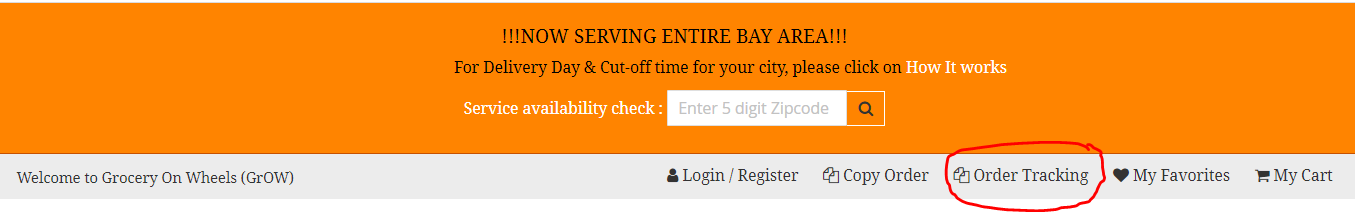 Step 2: Login by using your groceryonwheels.org user id / passwordStep 3: Click on My Order and then click on View icon for that order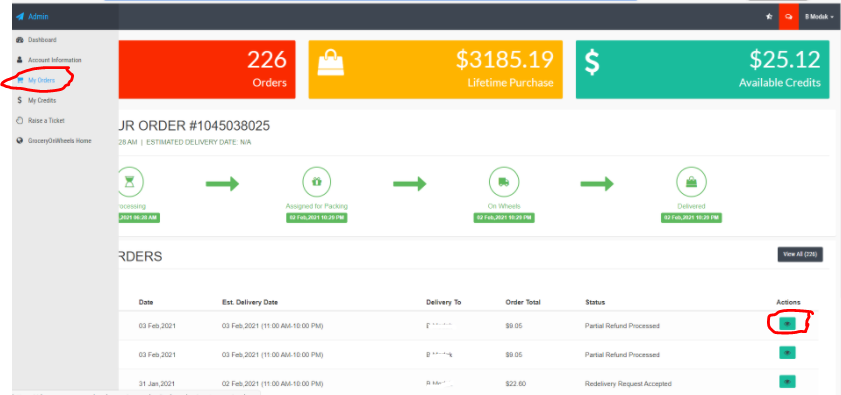 Step 4: Click on “Ask for Redelivery” or “Ask for Refund”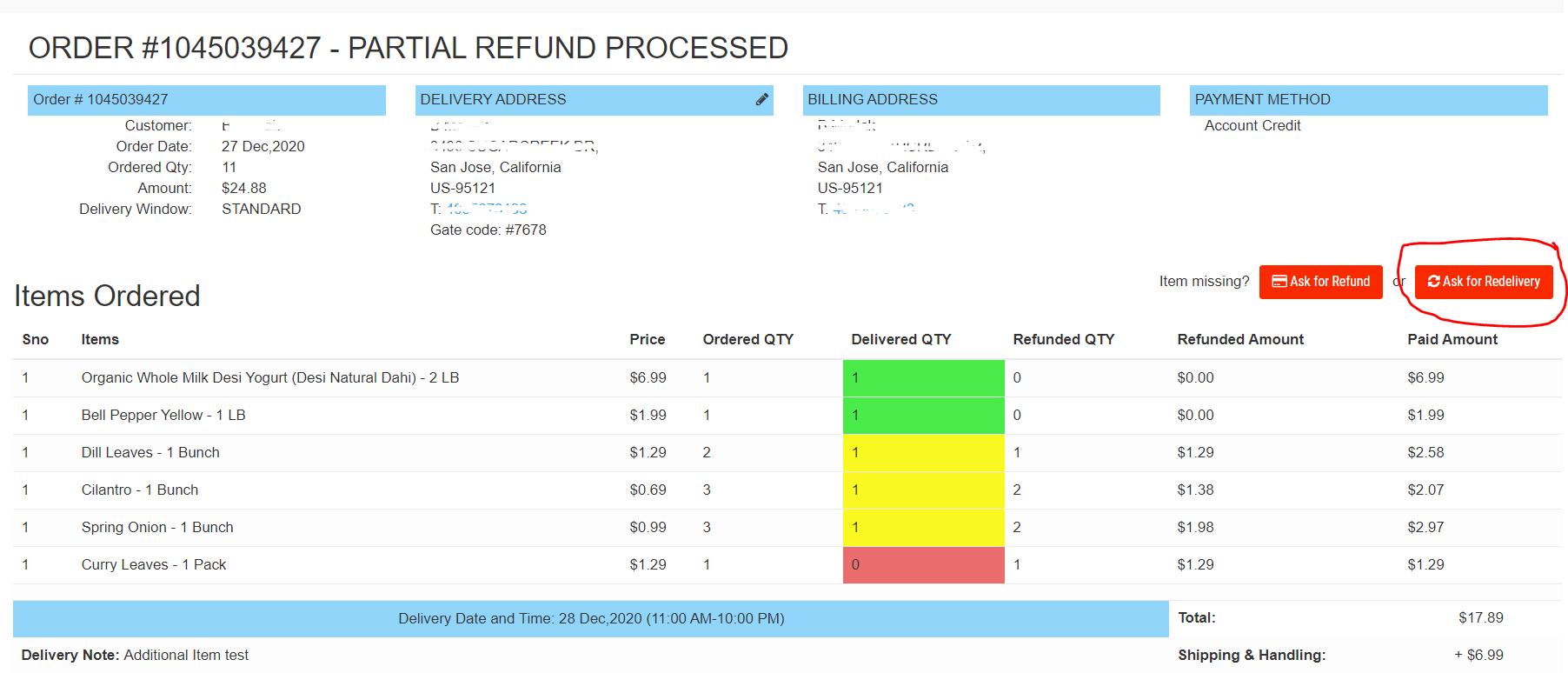 Step 5: Mention the missing quantity and press “Request Redelivery” or “Request Refund”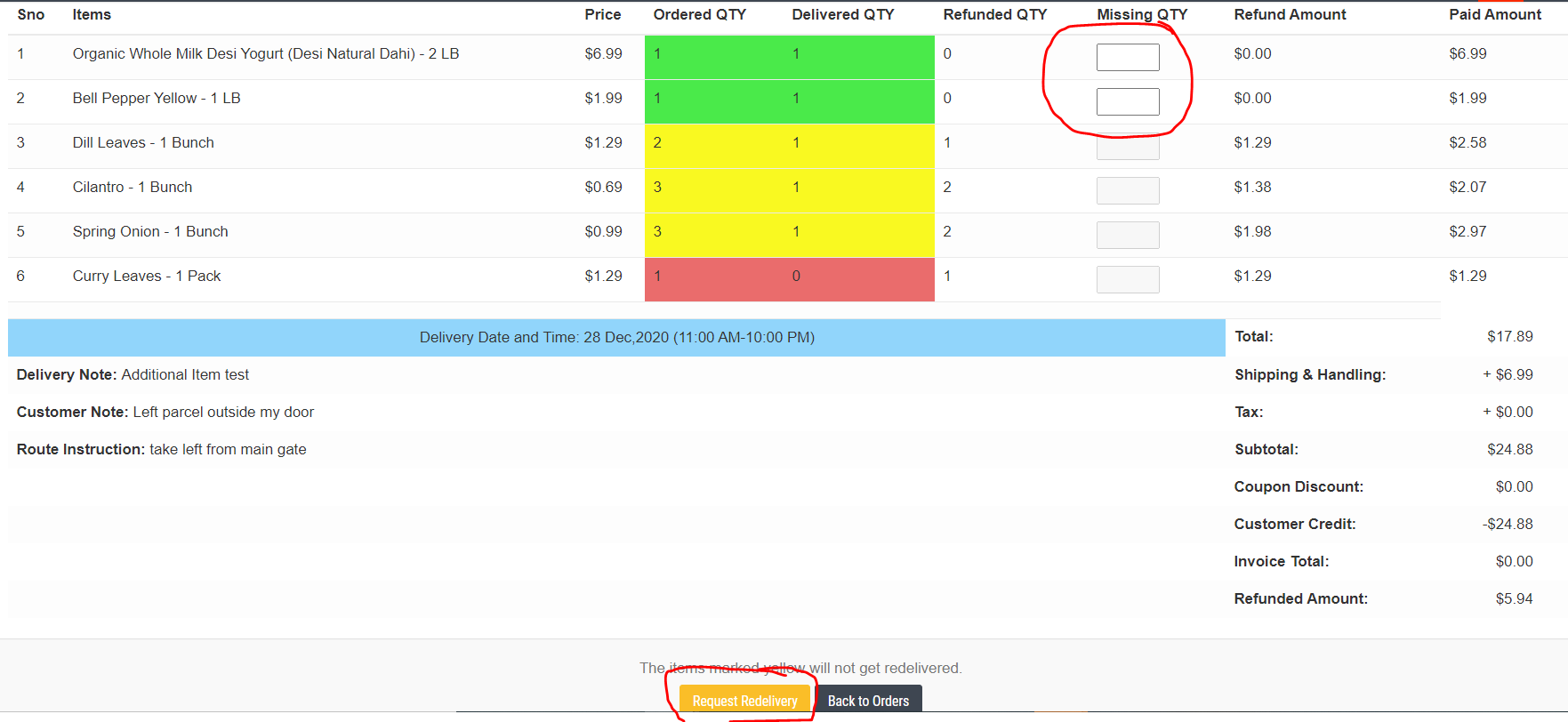 